Отчет о проводимых мероприятиях, посвященных Всемирному дню охраны труда в период с 1 апреля по 1 июня 2019 года.На период с 1 апреля по 1 июня 2019г в учреждении ГАУСО «КЦСОН «Нежность» МТЗ и СЗ РТ в Аксубаевском муниципальном районе» специалистом по охране труда были запланированы следующие мероприятия:Оформление уголка охраны труда (с 08.04.19г по 10.04.19г);Лекции о важности охраны труда и необходимости выполнения ее требований получателям социальных услуг, раздача памяток (09.04.19г, 18.04.19г, 29.04.19г, 20.05.19г); Проведение инструктажей с сотрудниками по предупреждению травматизма на рабочем месте (13.05.19г);Обучение по охране труда (22.05.19г);Конкурс рисунков среди детей, являющихся получателями социальных услуг, на тему: «Охрана труда глазами детей» (с 13.05.19г по 24.05.19г).На охрану труда работников на данный отчетный период использовано 20 тысяч рублей.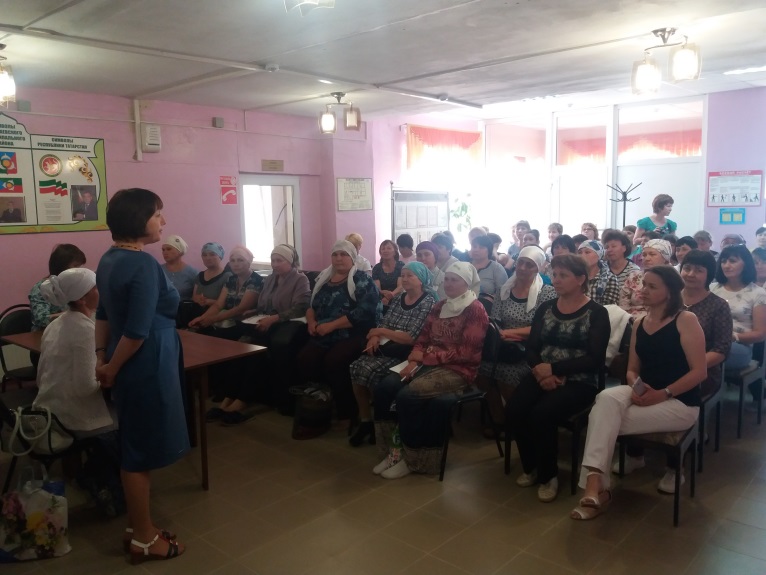 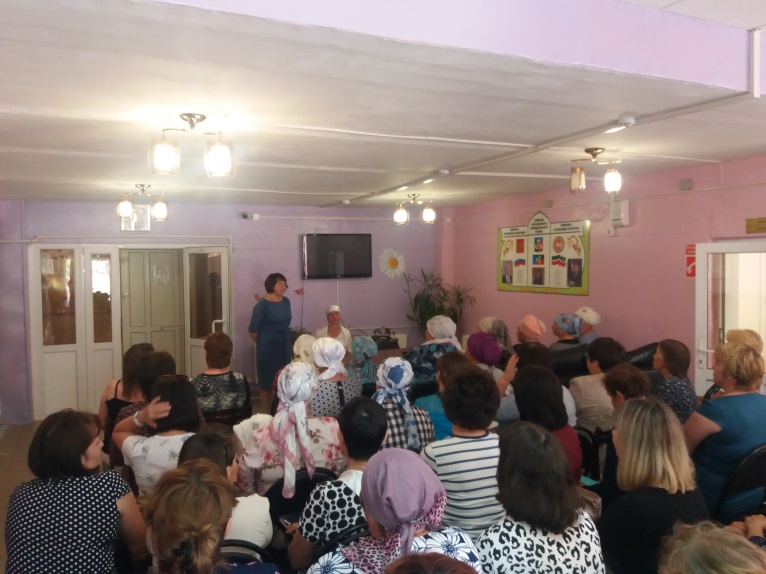 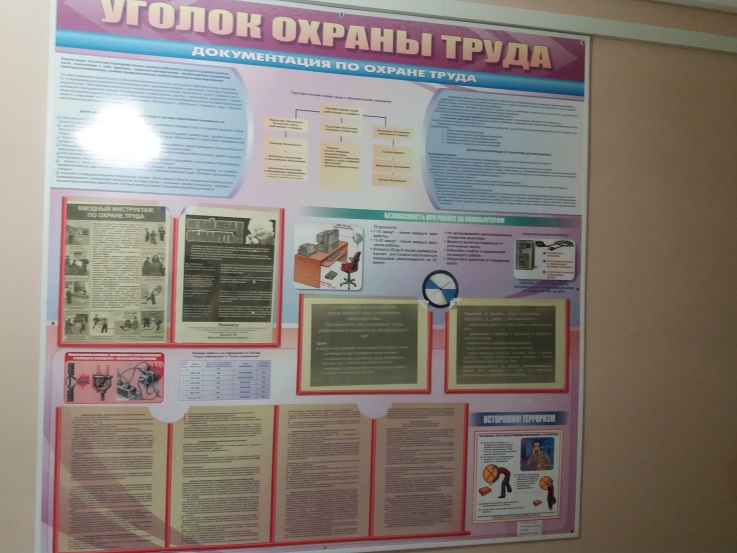 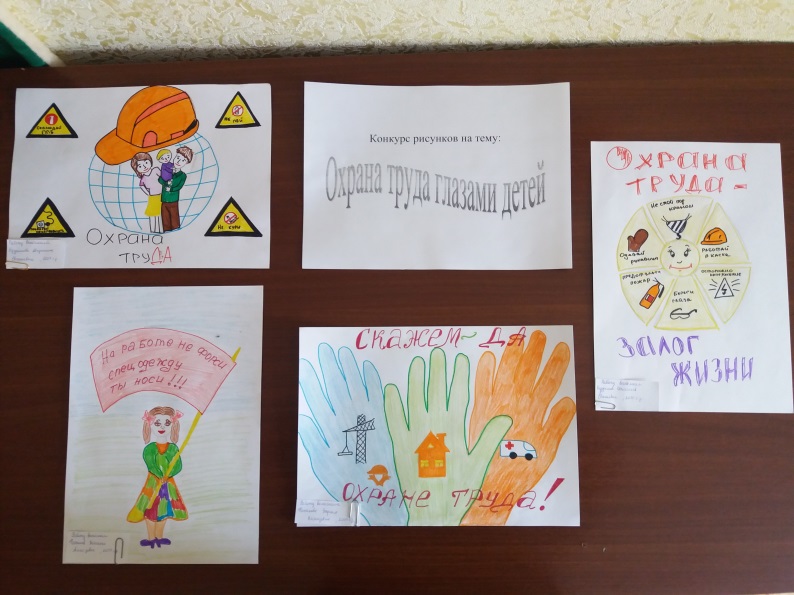 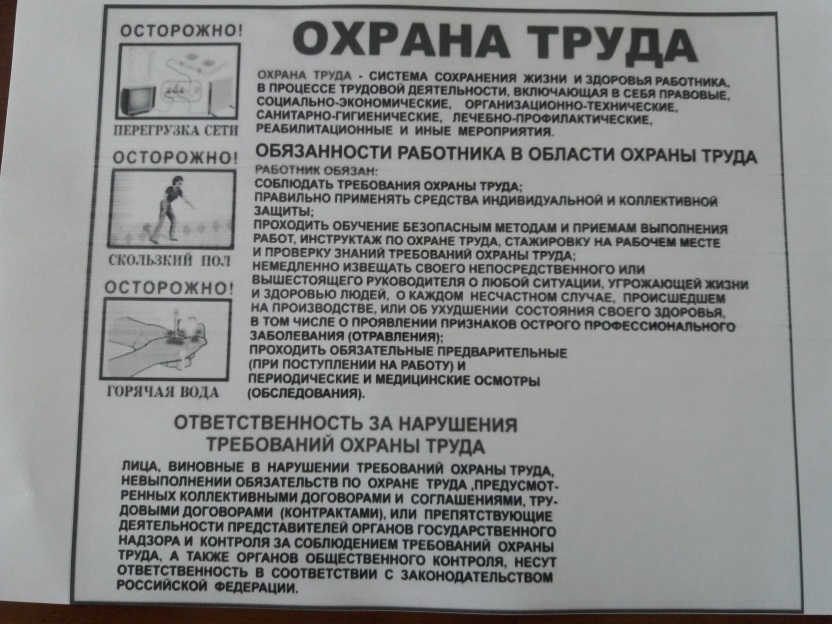 